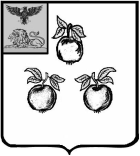 БЕЛГОРОДСКАЯ ОБЛАСТЬАДМИНИСТРАЦИЯ МУНИЦИПАЛЬНОГО РАЙОНА«КОРОЧАНСКИЙ РАЙОН» ПОСТАНОВЛЕНИЕКороча«5»ноября .                                                                                                                              № 682В соответствии с пунктом 13 статьи 107.1 Бюджетного кодекса Российской Федерации администрация муниципального района «Корочанский район» п о с т а н о в л я е т:1. Утвердить основные направления долговой политики Корочанского района на 2021 год и на плановый период 2022 - 2023 годов (прилагаются).2. Директору МКУ «Административно-хозяйственный центр обеспечения деятельности органов местного самоуправления муниципального района «Корочанский район» Кладиенко Е.А. обеспечить размещение настоящего постановления на официальном сайте органов местного самоуправления муниципального района «Корочанский район» в информационно-коммуникационной сети общего пользования. 3. Признать утратившим силу постановление администрации Корочанского района от 7 ноября 2019 года № 730  «Об утверждении основных направлений долговой политики Корочанского района на 2020 год и на плановый период 2021 и 2022 годов».4. Контроль за исполнением постановления возложить на первого заместителя главы администрации района - председателя комитета финансов и бюджетной политики администрации района Мерзликину Л.С.Глава администрацииКорочанского района                                                                  Н.В. Нестеров                                                                    Утверждены                                                                постановлением администрации                                                                 муниципального района                                                                   «Корочанский район»                                                                    от « 5 » ноября .                                                                      № 682Основные направления долговой политики Корочанского района на 2021 год и на плановый период 2022 и 2023 годовОсновные направления долговой политики Корочанского района на 2021 год и на плановый период 2022 и 2023 годов основаны на приоритетных для муниципальных образований  направлениях по сокращению дефицитов бюджетов, мобилизации дополнительных доходных источников, оптимизации расходных обязательств и снижению муниципального долга.Долговая политика Корочанского района  является производной от бюджетной политики, непосредственно связана с бюджетным процессом Корочанского района и представляет собой совокупность мероприятий по регулированию объема и структуры муниципального  долга, осуществлению муниципальных  заимствований при поддержании приемлемого уровня риска и стоимости заимствований, обслуживанию и погашению долговых обязательств и предоставлению муниципальных  гарантий  Корочанского района.Итоги реализации долговой политики Корочанского  районаВ результате проводимой политики ограничения в 2018-2020 годах Корочанскому району удалось избежать осуществления муниципальных заимствований для обеспечения расходных обязательств бюджета муниципального района. Объем муниципального долга Корочанского района  на  1 января 2020 года составил 0 рублей, в том числе по муниципальным гарантиям Корочанского района - 0 рублей.По оценке исполнения бюджета муниципального района за 2020 год объем муниципального долга на 1 января 2021 года составит 0 рублей, в том числе по муниципальным гарантиям Корочанского района - 0 рублей.Основные факторы, определяющие характер и направления долговой политики Корочанского района в 2021 году и в плановом периоде 2022 и 2023 годовДля решения проблем сбалансированности бюджета муниципального района потребность в заемных средствах на предстоящий трехлетний период отсутствует.Корочанский район проводит политику ограничения объема предоставления муниципальных гарантий и осуществления муниципальных заимствований. В 2021 году и плановом периоде 2022 и 2023 годов эта политика будет продолжена.Долговая политика Корочанского района в 2021-2023 годах будет направлена на обеспечение финансирования дефицита бюджета муниципального района за счет снижения остатков средств на счетах по учету средств местного бюджета, без привлечения заемных средств.Цели и задачи  долговой политики Корочанского районаСтратегической целью управления муниципальным долгом Корочанского района  является обеспечение сбалансированности бюджета Корочанского района при безусловном выполнении принятых обязательств и соблюдении норм и ограничений, установленных Бюджетным кодексом Российской Федерации.Принципами долговой политики Корочанского района являются:соблюдение ограничений, установленных Бюджетным кодексом Российской Федерации;сокращение стоимости обслуживания муниципального долга муниципального образования;открытость и прозрачность управления муниципальным долгом муниципального образования. Основными задачами долговой политики Корочанского района  являются: повышение эффективности муниципальных заимствований;оптимизация структуры муниципального долга;соблюдение ограничений дефицита бюджета муниципального района на уровне не более 5 процентов утвержденного общего годового объема доходов местного бюджета без учета утвержденного объема безвозмездных поступлений и (или) поступлений налоговых доходов по дополнительным нормативам отчислений с учетом положений статьи 92.1. Бюджетного Кодекса Российской Федерации;   сокращение рисков, связанных с осуществлением заимствований;поддержка развития экономики района и повышение социальной стабильности.Анализ рисков  для бюджета, возникающих в процессе управления муниципальным долгом Корочанского района и выполнения долговой политики Корочанского районаВажное место в достижении целей долговой политики занимает оценка потенциальных рисков, возникающих в процессе ее реализации.Базовым риском, влияющим на соблюдение условий долговой политики Корочанского района является риск не достижения планируемых объемов поступлений доходов районного бюджета, а также снижения по итогам 2021 года налоговых и неналоговых доходов районного бюджета по сравнению с 2020 годом в связи с ухудшением экономической ситуации в области и соответственно в районе, вызванной распространением новой коронавирусной инфекции, поскольку недопоступление доходов потребует поиска альтернативных источников для выполнения расходных обязательств бюджета и обеспечения его сбалансированности.В случае возникновения муниципального долга основными рисками, связанными с управлением  долгом, могут являться:- процентный риск – вероятность увеличения суммы расходов бюджета муниципального района на обслуживание муниципального долга вследствие увеличения процентных ставок при осуществлении заимствований;- отказ банков при складывающейся негативной ситуации на финансовых рынках предоставлять муниципальному сектору кредиты по ставкам, соответствующим установленному Министерством финансов Российской Федерации ограничению - не более чем уровень ключевой ставки, увеличенный на 1 процент;	- отсутствие в районном бюджете средств, для полного исполнения расходных и долговых обязательств района в срок.Основной мерой, принимаемой в отношении управления рисками, связанными с реализацией долговой политики Корочанского района, является осуществление достоверного прогнозирования доходов районного бюджета и поступлений по источникам финансирования дефицита районного бюджета, а также принятие взвешенных и экономически обоснованных решений по принятию долговых обязательств.Об утверждении основных направлений долговой политики Корочанского района на 2021 год и на плановый период 2022 и 2023 годов